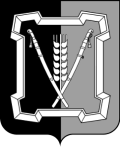 АДМИНИСТРАЦИЯ  КУРСКОГО  МУНИЦИПАЛЬНОГО   ОКРУГАСТАВРОПОЛЬСКОГО КРАЯП О С Т А Н О В Л Е Н И Е01 марта 2021 г.                              ст-ца Курская                                        № 133О комиссии по обследованию жилищных условий граждан В соответствии с частью 7 статьи 13, частью 5 статьи 14 Жилищного кодекса Российской Федерации, приказами Министерства строительства и жилищно-коммунального хозяйства Российской Федерации от 06 апреля 2018 г. № 216/пр  «Об утверждении Методических рекомендаций для субъектов Российской Федерации и органов местного самоуправления по определению порядка ведения органами местного самоуправления учета граждан в качестве нуждающихся в жилых помещениях, предоставляемых по договорам социального найма,  и по предоставлению таким гражданам жилых помещений по договору социального найма», министерства жилищно-ком-мунального хозяйства Ставропольского края от 10 июля 2020 г. № 178 «Об утверждении примерных форм документов, необходимых для ведения учета граждан в качестве нуждающихся в жилых помещениях, предоставляемых по договорам социального найма»   администрация Курского муниципального округа Ставропольского краяПОСТАНОВЛЯЕТ1. Создать комиссию по обследованию жилищных условий граждан.2. Утвердить прилагаемые:2.1. Положение о комиссии по обследованию жилищных условий граждан.2.2. Состав комиссии по обследованию жилищных условий граждан.3. Отделу по организационным и общим вопросам администрации Курского муниципального округа Ставропольского края обеспечить официальное обнародование настоящего постановления на официальном сайте администрации Курского муниципального округа Ставропольского края в информационно-телекоммуникационной сети «Интернет».4. Настоящее постановление вступает в силу со дня его официального обнародования   на   официальном  сайте  администрации  Курского  муници-2пального округа Ставропольского края в информационно-телекоммуника-ционной сети «Интернет».Глава Курскогомуниципального округаСтавропольского края                                                                  С.И.Калашников                                                                                       УТВЕРЖДЕНОпостановлением администрацииКурского муниципального округаСтавропольского края от 01 марта 2021 г.  № 133ПОЛОЖЕНИЕ о комиссии по обследованию жилищных условий граждан1. Настоящее Положение определяет порядок деятельности  комиссии по обследованию жилищных условий граждан (далее - комиссия). 2. Комиссия в своей деятельности руководствуется Конституцией Российской Федерации, законами Российской Федерации, постановлениями Правительства Российской Федерации, законодательством Ставропольского края, правовыми актами Курского муниципального округа Ставропольского края, настоящим Положением. 3. В состав комиссии входят председатель комиссии, секретарь комиссии и члены комиссии.4. Комиссия осуществляет свою деятельность под руководством председателя комиссии. 5. В случае временного отсутствия председателя комиссии его обязанности исполняет заместитель председателя комиссии.6. Состав комиссии утверждается постановлением администрации Курского муниципального округа Ставропольского края.7. Задачей комиссии является обследование жилищных условий граждан, проживающих не территории муниципального образования Курского муниципального округа Ставропольского края, в целях последующего принятия решений о признании граждан нуждающимися в жилых помещениях, предоставляемых по договорам социального найма, о принятии граждан на учет в качестве нуждающихся в жилых помещениях, предоставляемых по договорам социального найма. 8. Основанием для проведения комиссионного обследования жилищных условий граждан является обращение гражданина в отдел социального развития администрации Курского муниципального округа Ставропольского края в целях:а) принятия граждан на учет в качестве нуждающихся в жилых помещениях, предоставляемых по договорам социального найма;б) признания граждан малоимущими в целях предоставления им по договорам социального найма жилых помещений муниципального жилищного фонда;в) признание молодой семьи семьей, нуждающейся в улучшении жилищных условий, для участия в мероприятии по обеспечению жильем молодых семей  ведомственной целевой программы «Оказание государственной поддержки гражданам в обеспечении жильем и оплате жилищно-коммуналь-ных услуг» государственной программы Российской Федерации «Обеспечение доступным и комфортным жильем и коммунальными услугами граждан Российской Федерации».9. Комиссионному обследованию подлежат все жилые помещения, принадлежащие  (на  условиях  найма  и/или собственности, в жилищно-стро-2ительном кооперативе) обратившемуся гражданину и членам его семьи, проживающим совместно с ним, а также жилые помещения, в которых зарегистрированы по месту жительства обратившегося гражданина члены его семьи, либо которые решением суда определены как место жительства обративше-гося гражданина и членов его семьи.10. Результаты комиссионного обследования оформляются актом по форме, утвержденной приказом министерства жилищно-коммунального хозяйства Ставропольского края от 10 июля 2020 г. № 178 «Об утверждении примерных форм документов, необходимых для ведения учета граждан в качестве нуждающихся в жилых помещениях, предоставляемых по договорам социального найма». Акт подписывается членами комиссии, принимавшими участие в комиссионном обследовании, в составе не менее трех человек.11. Заседания комиссии проводятся по мере необходимости, а также в случае необходимости разрешения спорных вопросов, возникающих в процессе деятельности комиссии.12. Вопрос об утверждении графика проведения обследования жилищных условий граждан подлежит рассмотрению на заседании комиссии.13. Комиссия по результатам заседания принимает решения, которые оформляются протоколом. Протокол подписывается всеми присутствующими членами комиссии не позднее следующего дня после проведения заседания комиссии.14. Заседание комиссии правомочно, если на нем присутствует не менее пяти членов комиссии.15.  Председатель комиссии:осуществляет руководство деятельностью комиссии;вносит предложения по изменению состава комиссии;подписывает протоколы заседаний комиссии;решает иные вопросы в рамках компетенции комиссии.16. Поручения председателя комиссии, касающиеся организации работы комиссии, являются обязательными для всех членов комиссии.17. Секретарь комиссии:извещает членов комиссии о месте, дате и времени проведения заседания комиссии;обеспечивает членов комиссии рабочими материалами, организует заседания комиссии и ведет протоколы заседаний комиссии. 18. Организационно-техническое   обеспечение  деятельности  комис-сии осуществляет отдел социального развития администрации Курского муниципального округа Ставропольского краяЗаместитель главы администрации Курского муниципального округа Ставропольского края                                                                     О.В.БогаевскаяСОСТАВкомиссии по обследованию жилищных условий граждан2Заместитель главы администрации Курского муниципального округа Ставропольского края                                                                     О.В.БогаевскаяУТВЕРЖДЕНпостановлением администрацииКурского муниципального округаСтавропольского края от 01 марта 2021 г.   № 133Сидоренко ОксанаВладимировна                    заместитель главы администрации Курского муни-   ципального округа Ставропольского края, председательтель комиссии Панченко Валентина Николаевнаначальник отдела социального развития администрации Курского муниципального округа Ставропольского края, заместитель председателя комиссииРыкуш СветланаВалерьевнаглавный специалист отдела социального развития администрации Курского муниципального округа Ставропольского края, секретарь комиссииЧлены комиссии:Члены комиссии:Атанасов Евгений Станиславовичзаведующий сектором архитектуры и градострои-          тельства - главный архитектор отдела муниципального хозяйства, архитектуры и градостроительства администрации Курского муниципального округа Ставропольского краяАсланян Ирина Шагеновнаглавный специалист отдела имущественных и земе-льных отношений администрации Курского муниципального округа Ставропольского краяАльтшулер Владимир Михайловичначальник Полтавского территориального отдела администрации Курского муниципального округа Ставропольского края Балацкая Елена Владимировнаначальник Ростовановского территориального отдела администрации Курского муниципального округа Ставропольского краяБегереев Мурат Рамазановичначальник Серноводского территориального отдела администрации Курского муниципального округа Ставропольского краяБондарев Юрий Михайловичначальник Галюгаевского территориального отдела администрации Курского муниципального округа Ставропольского краяВоронков Анатолий Дмитриевич  начальник Кановского территориального отдела администрации Курского муниципального округа Ставропольского краяМусаев Насрула Омаргаджиевичначальник Мирненского территориального отдела администрации Курского муниципального округа  СтавропольскогоНовиков КонстантинВалерьевичначальник Балтийского территориального отдела администрации  Курского муниципального округа Ставропольского краяСагдаков Владимир Васильевичначальник Рощинского территориального отдела администрации  Курского муниципального округа Ставропольского краяСаркисян Сурен Робертовичначальник Эдиссийского территориального отдела администрации Курского муниципального округа  Ставропольского краяСушко Владимир Николаевичначальник Стодеревского территориального отдела администрации Курского муниципального округа Ставропольского краяЦикишев Николай  Валентиновичначальник  Русского территориального отдела администрации Курского муниципального округа Ставропольского края